„Rund um Mozart“Musik ist „Divertissement“! Seit dem späten 17. Jahrhundert steht dieser Begriff als Synonym für die Ablenkung vom Alltag, für Zerstreuung und Erholung: Musik soll Vergnügen bereiten, soll amüsieren, den Hörer in andere Welten führen! Bei diesem Konzert ist der Name des Ensembles Programm!Namhafte Komponisten wie Wolfgang Amadeus Mozart, dessen väterlicher Freund und Bewunderer Joseph Haydn, Johann Baptist Wendling, Flötist und enger Jugendfreund Mozarts oder Johann Sebastian Bachs jüngster Sohn Johann Christian haben uns mit ihren Werken kunstvollste Unterhaltung par excellence hinterlassen.Das Ensemble, das sich vorrangig der Interpretation von Werken auf historischem Instrumentarium widmet, spielt auf Kopien von Originalinstrumenten des 18. Jahrhunderts.Programm:Wolfgang Amadeus Mozart	Zauberflöten-Ouvertüre(1756-1791)	(arrang. Simrock, Bonn, 1795)				Joseph Haydn	Baryton-Trio in F-Dur, Hob. XI:100(1732-1809)	(arrang. Simrock, Bonn, 1803/04)	Moderato	Menuetto – Trio	PrestoJohann Baptist Wendling	Trio in A-Dur (1769)(1723-1797)	Andante grazioso	Allegro			PAUSEJohann Christian Bach	Trio in C-Dur (1800)(1735 – 1782)	Allegretto	Adagio	AllegroIgnaz Holzbauer	Sonate in G-Dur (ca. 1750)(1711-1783)	Andante	AllegrettoAllegroJoseph Haydn	Divertimento in D-Dur, Hob.IV:11 (1784)(1732-1809)	Allegro moderato	Adagio	Vivace	Trio „Divertissement“Heike Nicodemus, TraversflöteGerd-Uwe Klein, Violine Rahel Klein, Violoncello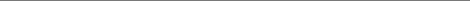 		Espressive EmpfindsamkeitMusik ist „Divertissement“! Seit dem späten 17. Jahrhundert steht dieser Begriff als Synonym für die Ablenkung vom Alltag, für Zerstreuung und Erholung: Musik soll den Hörer in andere Welten führen!Am Übergang vom Barock zur Klassik etabliert sich eine musikalische Stilrichtung, deren Tonsprache den bewegenden Gefühlen des Menschen Ausdruck verleihen soll. Sie richtet sich damit primär gegen die rationale Ästhetik der Aufklärung. Das Gefühl, die Empfindung erhält einen neuen Stellenwert und wird zum zentralen Inhalt der Musik. Die Bach-Söhne Carl Phillip Emanuel und Wilhelm Friedmann Bach und der Flötenlehrer Friedrich des Großen, Johann Joachim Quantz, gehören zu den bedeutendsten Vertretern des Empfindsamen Stils.Das Ensemble, das sich vorrangig der Interpretation von Werken auf historischem Instrumentarium widmet, spielt auf Kopien von Originalinstrumenten des 18. Jahrhunderts.Programm:Carl Phillip Emanuel Bach	Sonate B-Dur Wq. 161/2(1714-1788)Allegro	Adagio ma non troppo	AllegrettoJakob Friedrich Kleinknecht	Sonate c-moll (1770)(1722-1794)	Allegro moderato	Amorevole poco lento	Allegro assaiJohann Joachim Quantz	Sonate D-Dur(1697-1773)	Soave	Allegro	Affetuoso	Presto		PAUSEJohann Gottlieb Graun	Sonate G-Dur(1703-1771)	Largo	Allegro moderato	Alla breveFriedrich Hartmann Graf	Sonate A-Dur(1727-1795)	Adagio	Allegro	AllegrettoWilhelm Friedmann Bach	Sonate B-Dur F50/B16(1710-1784)	Largo	Allegro ma non troppo	VivaceTrio „Divertissement“Heike Nicodemus, TraversflöteGerd-Uwe Klein, ViolineRahel Klein, Violoncello